                  								          Հավելված 3                                                                                                     Հայաստանի Հանրապետության արդարադատության                                                                                                      նախարարության քրեակատարողական վարչության                                                                                                      պետի «27»-ը ապրիլի 2017թ. թիվ 51-Լ հրամանի ՀՀ ԱՐԴԱՐԱԴԱՏՈՒԹՅԱՆ ՆԱԽԱՐԱՐՈՒԹՅԱՆ «ՆՈՒԲԱՐԱՇԵՆ» ՔՐԵԱԿԱՏԱՐՈՂԱԿԱՆ ՀԻՄՆԱՐԿՎարչական իրավախախտումների վերաբերյալ Հայաստանի Հանրապետության օրենսգրքի 186-րդ հոդվածով  նախատեսված վարչական իրավախախտման վերաբերյալք.Երևան							  	                   «09»  հուլիսի 2021թ.Ո Ր Ո Շ ՈՒ ՄՎԱՐՉԱԿԱՆ ՏՈՒՅԺ ՆՇԱՆԱԿԵԼՈՒ ՄԱՍԻՆ       Ես` ՀՀ արդարադատության նախարարության «Նուբարաշեն» քրեակատարողական հիմնարկի պետի ժամանակավոր պաշտոնակատար, արդարադատության գնդապետ Խ.Հարությունյանս, ուսումնասիրելով Մերի Արթուրի Սիմոնյանի  /ծնված` 07.11.1987թ., հաշվառված` ք.Երևան, Հանրապետության նրբանցք 4/3, բնակվող՝ ք.Երևան Տիգրան Մեծի 8 շենք 24 բնակարան,  նույնականացման քարտ 006250211, տրված` 27.11.2017թ. 011-ից/  կողմից վարչական իրավախախտում կատարելու վերաբերյալ ներկայացված նյութերը /նյութերն ամբողջությամբ/`Պ Ա Ր Զ Ե Ց Ի       06.07.2021թ. ժամը 16:00-ի սահմաններում ՀՀ ԱՆ «Նուբարաշեն» ՔԿ հիմնարկի հանձնուքների զննության համար նախատեսված սենյակում զննության է ենթարկվել քաղաքացուհի Մերի Արթուրի Սիմոնյանի կողմից ,,Նուբարաշեն,, ՔԿ հիմնարկի թիվ 8 խցում պահվող կալանավորված անձ Խաչատուր Արարատի Պետրոսյանին հասցեագրված հանձնուքը, արի արդյունքում, հանձնուքի մեջ առկա նասկու միջից հայտնաբերվել է մեկ հատ ,,Վիվասել,, տեսակի բաժանորդային քարտ: Ըստ Մ.Սիմոնյանի հայտարարության նշված քարտը պատահական է հայտնվել հանձնուքի մեջ:       Այսինքն, կատարվածի  համար սահմանված է պատասխանատվություն «Վարչական իրավախախտումների վերաբերյալ» Հայաստանի Հանրապետության օրենսգրքի 186-րդ հոդվածի 1-ին մասով:       Վերոգրյալից ելնելով և ղեկավարվելով «Վարչական իրավախախտումների վերաբերյալ» Հայաստանի Հանրապետության օրենսգրքի 2231, 281 և 282-րդ հոդվածներով, Ո Ր Ո Շ Ե Ց Ի       Մերի Արթուրի Սիմոնյանի  /ծնված` 07.11.1987թ., հաշվառված` ք.Երևան, Հանրապետության նրբանցք 4/3, բնակվող՝ ք.Երևան Տիգրան Մեծի 8 շենք 24 բնակարան,  նույնականացման քարտ 006250211, տրված` 27.11.2017թ. 011-ից/  նկատմամբ նշանակել տուգանք` սահմանված նվազագույն աշխատավարձի 100-ապատիկի /մեկ հարյուրապատիկի/ չափով:       Տուգանքը ենթակա է մուծման հետևյալ  900005242111 հաշվեհամարին:      Տուգանքի մուծման անդորրագրի բնօրինակը ներկայացնել ՀՀ  արդարադատության նախարարության «Նուբարաշեն» քրեակատարողական հիմնարկ:      Տուգանքը 15-օրյա ժամկետում չմուծելու դեպքում այն գանձվում է օրենքով սահմանված կարգով:      «Վարչական իրավախախտումների վերաբերյալ» Հայաստանի Հանրապետության օրենսգրքի 288-րդ հոդվածի համաձայն, սույն որոշումը կարող է բողոքարկվել երեսուն օրվա ընթացքում: ՀՀ ԱՆ «Նուբարաշեն» ՔԿ հիմնարկի պետի ժամանակավոր պաշտոնակատար, արդարադատության գնդապետ`	                                                  Խ.Հարությունյան					  	                    Կ.Տ.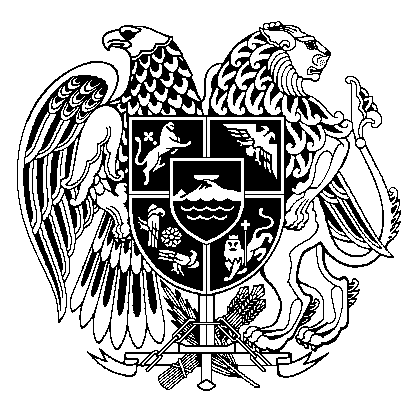 